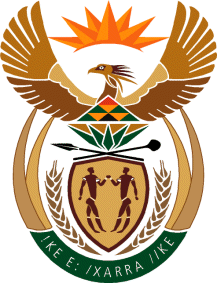 MINISTRY: PUBLIC SERVICE AND ADMINISTRATIONREPUBLIC OF SOUTH AFRICANATIONAL ASSEMBLYQUESTION FOR WRITTEN REPLY DATE:		11 MARCH 2022QUESTION NO.: 	858.		Mr W F Faber (DA) to ask the Minister of Public Service and Administration:What total amount in Rand has been spent on (a) catering, (b) entertainment and (c) accommodation for (i) her, (ii) the Deputy Minister and (iii) officials of her department since 29 May 2019?									NW1039EREPLY: End Item Description(i) Minister(i) Minister(i) Minister(ii) Deputy Minister(ii) Deputy Minister(ii) Deputy Minister(iii) DPSA(iii) DPSA(iii) DPSA2019/202020/212021/222019/202020/212021/222019/202020/212021/22R’000R’000R’000R’000R’000R’000R’000R’000R’000Catering 469382123461062 706431615Entertainment200000200Accommodation1 6921 14853666623422810 3254 1252 548